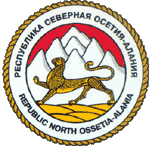 МИНИСТЕРСТВО    ОБРАЗОВАНИЯ    И    НАУКИ    РСО – АЛАНИЯМуниципальное  казённое  общеобразовательное  учреждениеCредняя общеобразовательная школа с. КарманПРИКАЗ 46« 2  » декабря 2016 г.                                                                  Для обеспечения условий признания юридической силы электронных документов при обмене информацией между  МКОУ СОШ с. Карман Дигорского района и УФК по РСО-АланияПриказываю:Возложить функции и обязанности Администратора АРМ системы электронного документооборота  по организации и обеспечению бесперебойной эксплуатации программно-технических средств АРМ, а также по обеспечению и контролю мероприятий по защите информации, учету и хранению ЭД на Созаеву Элину Юрьевну.Назначить ответственным за работу с порталом СУФД (Система удаленного финансового документооборота)Созаеву Элину Юрьевну, Мстиеву Ирину Хазбиевну.Назначить ответственным за работу на ООС (Общероссийский Официальный Сайт) с предоставлением права ЭП Созаеву Элину Юрьевну , Мстиеву Ирину Хазбиевну.   Назначить ответственным за аутентификацию пользователя на сервере доступа системы электронного документооборота УФК по  РСО – Алании Созаеву Элину Юрьевну и наделить правом электронной подписи следующих сотрудников:1.Созаева Элина Юрьевна – Директор - Работа с порталом СУФД:- Работа на ООС со следующими полномочиями:Заказчик. Администратор организации;Заказчик. Уполномоченный специалист;Заказчик. Должностное лицо с правом подписи контракта (для организаций с ролью «Заказчик»);Заказчик. Специалист с правом направления проекта контракта участнику размещения заказа (для организаций с ролью «Уполномоченный орган» или «Заказчик»).-Работа с ГМУРабота с ГМУ. ЭП администратор организацииРабота с ГМУ. ЭП уполномоченный специалист  2. Мстиева Ирина Хазбиевна – Главный бухгалтер- Работа с порталом СУФД - Работа на ООС со следующими полномочиями:Заказчик.Администратор организации;Заказчик.Уполномоченный специалист;Заказчик.Должностное лицо с правом подписи контракта (для организаций с ролью «Заказчик»);Заказчик.Специалист с правом направления проекта контракта участнику размещения заказа (для организаций с ролью «Уполномоченный орган» или «Заказчик»).-Работа с ГМУРабота с ГМУ. ЭП администратор организацииРабота с ГМУ. ЭП уполномоченный специалистДиректор:                                                                                           Созаева Э.Ю.ОГРН 1031500600075 ИНН  1507004131 363404  РСО-Алания  Дигорский районс. Карман – Синдзикау ул. Плиева,  118 тел.: (8-867-33) 97-1-35 e-mail: diqkarman1.@mail. ru